Use this form to request minor modifications of existing unique and common courses. Consult the system database through Colleague or the Course Inventory Report for information about existing courses before submitting this form. If the course revision is for an approved General Education course, please see the Revision to General Education Requirements Form.Section 1. Existing Course Title and DescriptionSection 2. Unique Courses: Requested Minor ModificationsPlace an “X” in the appropriate boxes.NOTE: You may only change a unique course number to a number not currently used in “active” status at another university. Consult the system database in Colleague or the Course Inventory Report.NOTE: The Enrollment Services Center assigns the short, abbreviated course title that appears on transcripts. The short title is limited to 30 characters (including spaces); meaningful but concise titles are encouraged due to space limitations in Colleague.   Section 3. Common Courses: Requested Minor ModificationsPlace an “X” in the appropriate boxes.Section 4. Department and Course Codes (Completed by University Academic Affairs)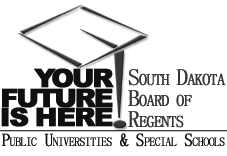 SOUTH DAKOTA BOARD OF REGENTSACADEMIC AFFAIRS FORMSExisting Courses Minor ModificationCollege of Arts & Sciences John Nelson and Stacey BerryInstitutionDivision/DepartmentOriginatorDateJohn Nelson Benjamin Jones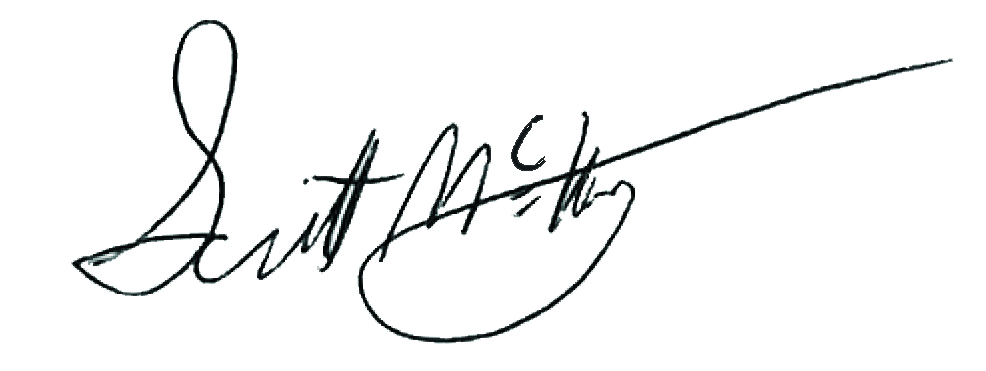 Department CoordinatorSchool/College DeanInstitutional Approval SignatureDatePrefix & No.Course TitleCreditsENGL 480Contemporary Rhetoric3Effective Date:This course is a (Place an “X” in the appropriate box):This course is a (Place an “X” in the appropriate box):This course is a (Place an “X” in the appropriate box):This course is a (Place an “X” in the appropriate box):This course is a (Place an “X” in the appropriate box):Unique Course (see section 2)Common Course (see section 3)Common Course (see section 3)CurrentNewPrefix change toCourse Number change toCredit hours toCourse pre-requisites toCourse co-requisites toRegistration restriction toEnrollment limitation toRepeatable for additional credittoGrading option toCourse title changeCross-listing and equating withDual-listing at 400/500 levelCourse description (that does not change course content). Complete table below:Existing description:A study of rhetoric based in classical rhetorical theory applied to contemporary rhetorical discussions. The course will emphasize the impact and applications of computer technology and current rhetorical theory and pedagogy.New description:A course designed to teach students to analyze and produce textual, visual, and non-verbal forms of persuasion. Examines major terms, issues, and approaches in the theory and practice of rhetoric--the art of persuasion--especially in contemporary modes of communication. An advanced course for improving and refining analytical thinking and production.Add course in x9x seriesAdd course in x9x seriesCIP Code:New to this university?YesNoWill this university’s sections of the course be limited to S/U (pass/fail)?YesNoDelete Course (effective date):Justification for changes indicated in Section 2:The original course description depends upon a definition of “rhetoric” that many students do not have.  It uses the term to define the term, a tautological error.  Students arrive at the course from various fields having little understanding of what the course entails.  The new definition should help students understand how the course fits their needs.  CurrentNewCredit hours (within variable limits) toUniversity specific co-requisites toCross-listing and equating withDual-listing at 400/500 levelAdd course in x9x seriesAdd course in x9x seriesAdd course in x9x seriesAdd course in x9x seriesAdd course in x9x seriesAdd course in x9x seriesAdd course in x9x seriesAdd course in x9x seriesCIP Code:CIP Code:CIP Code:New to this university?New to this university?YesNoNoWill this university’s sections of the course be limited to S/U (pass/fail)?Will this university’s sections of the course be limited to S/U (pass/fail)?Will this university’s sections of the course be limited to S/U (pass/fail)?Will this university’s sections of the course be limited to S/U (pass/fail)?Will this university’s sections of the course be limited to S/U (pass/fail)?Will this university’s sections of the course be limited to S/U (pass/fail)?Will this university’s sections of the course be limited to S/U (pass/fail)?Will this university’s sections of the course be limited to S/U (pass/fail)?YesNox9x grading method toJustification for changes indicated in Section 3:4.1. University department code:4.2. Change university department code to: